INVITATIONVIKO Faculty of Economics invites your students to join to annual International Student Scientific-Practical Conference „Economics. Business. Management – 2021“Conference date: 22 April 2021, taking place online via Microsoft Teams.Registration: till 12 April 2021.The deadline for submitting the full paper is 12 April 2021 by e-mail smd@ekf.viko.ltMore information, as well as the registration form and the requirements for the articles can be found online at https://en.ekf.viko.lt/ Looking forward to seeing you online!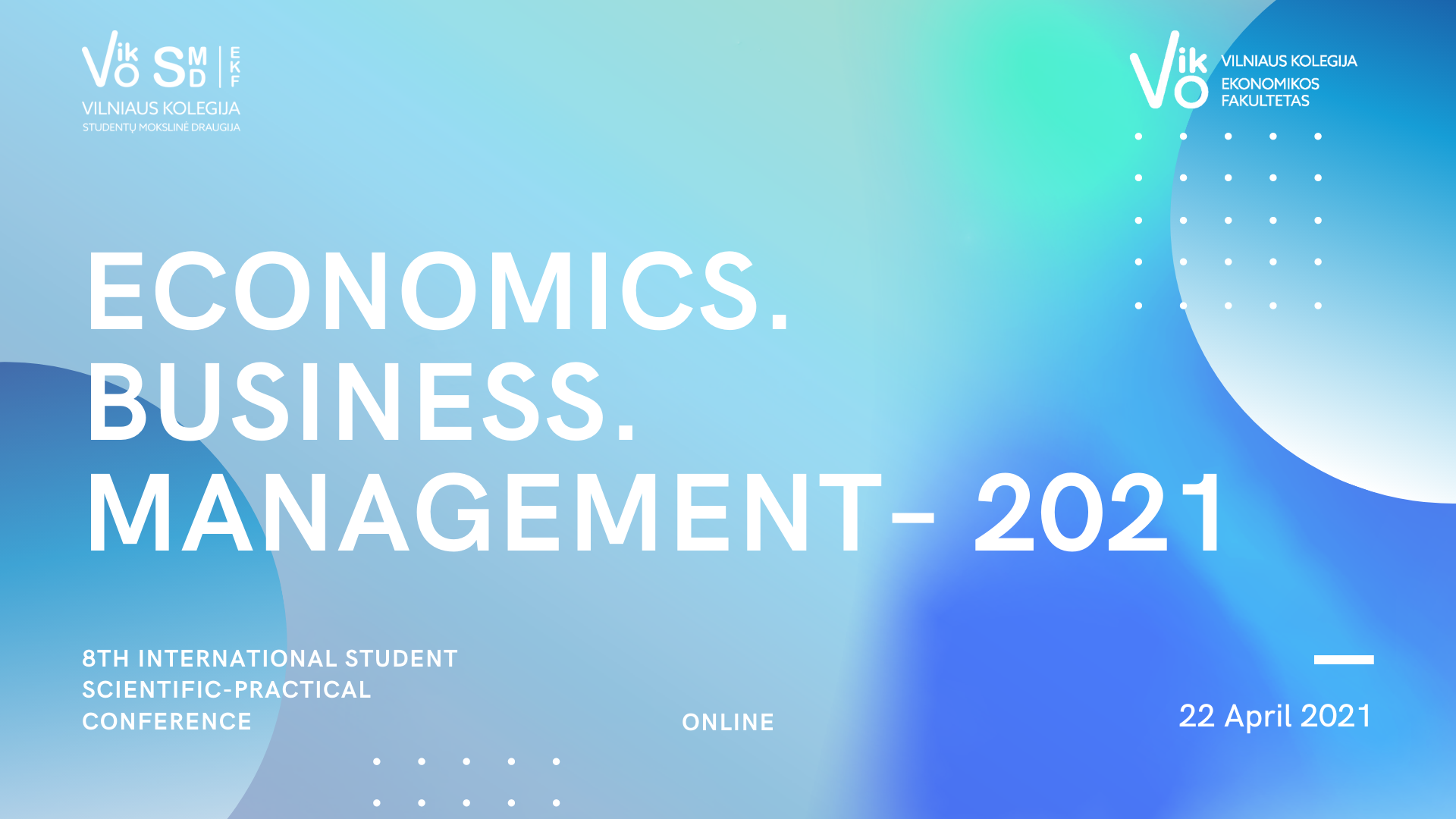 